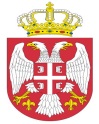  Република СрбијаАутономна Покрајина Војводина							ОПШТИНСКА УПРАВА ОПШТИНЕ ОЏАЦИ       			Одељење за урбанизам, стамбено-комуналне иимовинско-правне послове   		Број: ROP-ODZ-29379-CPI-2/2018Заводни број: 351-367/2018-01Дана: 03.12.2018. године      О Џ А Ц ИОдељење за урбанизам, стамбено-комуналне и имовинско-правне послове, поступајући по захтеву инвеститора Јовановић Дамира из Каравукова, Улица Вука Караџића бр. 39а, за издавање грађевинске дозволе, на основу члана 8ђ. и 134. Закона о планирању и изградњи („Сл.гласник Р.С.“, број 72/09, 81/09, 24/2011, 121/2012, 42/2013, 50/2013, 98/2013, 132/2014, 145/14 и 83/14), члана 16. и 17. Правилника о спровођењу поступка обједињене процедуре електронским путем („Сл.гласник РС“, бр. 113/2015 и 96/2016), члана 71. став 1. тачка 3. Статута општине Оџаци („Сл. лист општине Оџаци“, број 17/08 и 27/10), члана 11. став 2. Одлуке о организацији Општинске управе општине Оџаци („Службени лист општине Оџаци“, број 20/2017), Решења број 03-141/2014-02 и члана 136. Закона о општем управном поступку („Службени гласник РС“, број 18/2016), доноси:Р Е Ш Е Њ ЕИздаје се грађевинска дозвола инвеститору, Јовановић Дамиру из Каравукова, Улица Вука Караџића бр. 39 а, за изградњу ОБЈЕКТА ПОРОДИЧНОГ СТАНОВАЊА спратности П+0 и ПОМОЋНОГ ОБЈЕКТА-ГАРАЖА П+0, у Каравукову, улица Жарка Зрењанина број 97,  катастарска парцела број 1667/1 к.о. Каравуково, површине 1562m², објекат категорије А, класификационе ознаке 111011.Укупна бруто развијена грађевинска површина објекта је 256,52 m2 - стамбени 197,04 m², помоћни 59,48 m².Укупна нето површина објекта износи 222,20m²-стамбени део 139,17 m², трем и тераса 31,83 m², гаража 51,20 m².Габарити стамбеног објекта су 14,20х16,00 m, висине 6,34 m.Помоћни објекат је габарита 6,90 х 8,60 m², висине 3,30m.Предрачунска вредност радова износи 4.195.000,00 динара.Саставни део овог Решења чине: Локацијски услови број ROP-ODZ-29379-LOC-1/2018 од 23.10.2018.године;Извод из пројекта за грађевинску дозволу са главном свеском израђеном од стране „БМ-СИСТЕМ” из Оџака, под бројем 02-11/2018-ПГД-0 новембар 2018., одговорно лице пројектанта Мирослав Бобинац, дипл.грађ.инж., главни пројектант Стојан Соколовић дипл.инж.грађ. са лиценцом ИКС број 310 3621 03, са изјавом вршиоца техничке контроле агенција „ЛАСТА ПРОЈЕКТ“ Нови Сад, под бројем ТК 3.11/18 од 28.11.2018. године, одговорно лице Ратко Вуца;Пројекат за грађевинску дозволу састоји се од:-пројекта архитектуре, израђен од стране пројектног бироа „БМ-СИСТЕМ” из Оџака, под бројем 02-11/2018-ПГД-А новембар 2018., одговорно лице пројектанта Мирослав Бобинац, дипл.инж.грађ., одговорни пројектант Стојан Соколовић, дипл.инж.грађ.  са лиценцом ИКС број 310 3621 03;-пројекта машинских инсталација израђен од стране пројектног бироа „БМ-СИСТЕМ” из Оџака, под бројем 02-11/2018-ПГД-6 новембар 2018., одговорно лице пројектанта Мирослав Бобинац, дипл.инж.грађ., одговорни пројектант Милан Зорић, дипл.инж.маш.  са лиценцом ИКС број 330 А877 05;Елаборат енергетске ефикасности израђен од стране пројектног бироа „FLOW ENERGY” Нови Сад, под бројем Е-045/18-01 новембар 2018., одговорно лице пројектанта Ненад Вртикапа, дипл.инж.грађ., одговорни пројектант Ненад Вртикапа, дипл.инж.грађ.  са лиценцом ИКС број 381 0778 13.Решење о грађевинској дозволи престаје да важи ако се не отпочне са грађењем објекта, односно извођењем радова у року од две године од дана његове правноснажности.Грађевинска дозвола престаје да важи ако се у року од пет година од дана правноснажности решења којим је издата грађевинска дозвола, не изда употребна дозвола.Инвеститор је дужан да најкасније осам дана пре почетка извођења радова, поднесе овом органу пријаву почетка извођења радова кроз ЦИС.Обавезује се инвеститор да најкасније до пријаве почетка извођења радова изврши уплату доприноса за уређивање грађњвинског земљишта у износу од 13.846,00 динара у складу са обрачуном издатим од стране Општинске управе Оџаци, Одељења за инвестиције, пројекте и развој, Одсек за пројекте, под бројем 03-26-42-1/2018-06 од 30.11.2018.године. Доприноси се уплаћују на жиро рачун број 840-741538843-29 с позивом на број 762243105976810055.Орган надлежан за доношење овог решења, не упушта се оцену техничке документације која чини саставни део решења, те у случају штете настале као последица примене исте, за коју се накнадно утврди да није у складу са прописима и правилима струке, за штету солидарно одговарају пројектант који је израдио и потписао техничку документацију, инвеститор радова и вршилац техничке контроле.О б р а з л о ж е њ еИнвеститор радова, Јовановић Дамир из Каравукова, Улица Вука Караџића бр. 39а, обратио се захтевом, у форми електронског документа, за издавање грађевинске дозволе за  извођења радова ближе описаних у диспозитиву овог решења.Уз захтев, инвеститор је приложио:Извод из пројекта за грађевинску дозволу са главном свеском израђеном од стране „БМ-СИСТЕМ” из Оџака, под бројем 02-11/2018-ПГД-0 новембар 2018., одговорно лице пројектанта Мирослав Бобинац, дипл.грађ.инж., главни пројектант Стојан Соколовић дипл.инж.грађ. са лиценцом ИКС број 310 3621 03, са изјавом вршиоца техничке контроле агенција „ЛАСТА ПРОЈЕКТ“ Нови Сад, под бројем ТК 3.11/18 од 28.11.2018. године, одговорно лице Ратко Вуца;       Пројекат за грађевинску дозволу састоји се од:-главне свеске израђене од стране пројектног бироа „БМ- СИСТЕМ” из Оџака, под бројем 02-11/2018-ПГД-0 новембар 2018., одговорно лице пројектанта Мирослав Бобинац, дипл.инж.грађ., одговорни пројектант Стојан Соколовић, дипл.инж.грађ.  са лиценцом ИКС број 310 3621 03;-пројекта архитектуре, израђен од стране пројектног бироа „БМ- СИСТЕМ” из Оџака, под бројем 02-11/2018-ПГД-А новембар 2018., одговорно лице пројектанта Мирослав Бобинац, дипл.инж.грађ., одговорни пројектант Стојан Соколовић, дипл.инж.грађ.  са лиценцом ИКС број 310 3621 03; вршилац техничке контроле Игор Вуца, дипл.инж.арх. са лиценцом ИКС број 300 Н541 14-пројекта машинских инсталација израђен од стране пројектног бироа „БМ-СИСТЕМ” из Оџака, под бројем 02-11/2018-ПГД-6 новембар 2018., одговорно лице пројектанта Мирослав Бобинац, дипл.инж.грађ., одговорни пројектант Милан Зорић, дипл.инж.маш.  са лиценцом ИКС број 330 А877 05; вршилац техничке контроле Милош Стефановић, дипл.инж.маш., са лиценцом ИКС број 300 0918 03;Елаборат енергетске ефикасности израђен од стране пројектног бироа „FLOW ENERGY” Нови Сад, под бројем Е-045/18-01 новембар 2018., одговорно лице пројектанта Ненад Вртикапа, дипл.инж.грађ., одговорни пројектант Ненад Вртикапа, дипл.инж.грађ.  са лиценцом ИКС број 381 0778 13.Графичку документацију у dwf формату;Катастарско топографски план;Услови за пројектовање и прикључење издати од стране „ЕПС Дистрибуција“ Београд, огранак Електродистрибуција Сомбор, под бројем:8А.1.1.0.-Д.07.07-286731/18 од 08.10.2018. године;Услови за пројектовање и прикључење издати од стране ЈП „Србијагас“ Нови Сад, под бројем 06-02-1/18-1338 од 19.10.2018. године;Решење РГЗ Службе за катастар непокретности бр.952-02-2-092-654/2018 од 09.11.2018. године о формирању к.п.1667/1 к.о. Каравуково, која је настала спајањем к.п. 1666, 1667 и 1668 к.о.Каравуково. Новоформирана катастарска парцела испуњава услове из Локацијских услова ROP-ODZ-29379-LOC-1/2018 од 23.10.2018.годинеЛист непокретности број 2859 к.о. Каравуково иДоказ о уплати такси и накнаде за Централну евиденцију.Поступајући по поднетом захтеву, овај орган је утврдио да је надлежан да поступа по захтеву, да подносилац захтева може бити инвеститор те врсте радова , да је захтев поднет у прописаној форми и да садржи све прописане податке, да је приложена сва прописана документација и доказ о уплати прописане таксе и накнаде и да су подаци наведени у изводу из пројекта у складу са издатим локацијским условима.По службеној дужности, овај орган је од  Општинске управе Оџаци, Одељења за инвестиције и јавне набавке, прибавио Обрачун доприноса за уређивање грађевинског земљишта.У складу са напред наведеним и утврђеним чињеницама,  решено је као у диспозитиву овог решења.	ПОУКА О ПРАВНОМ СРЕДСТВУ: Против овог решења може се изјавити жалба у року од 8 дана од дана пријема истог, кроз Централни информациони систем за електронско поступање у оквиру обједињене процедуре, Покрајинском секретаријату за eнергетику, грађевину и саобраћај у Новом Саду, ул. Булевар Михајла Пупина број 16.                                                                                                          Руководилац Одељења                                                                                         дипл.инж.грађ. Татјана Стаменковић 